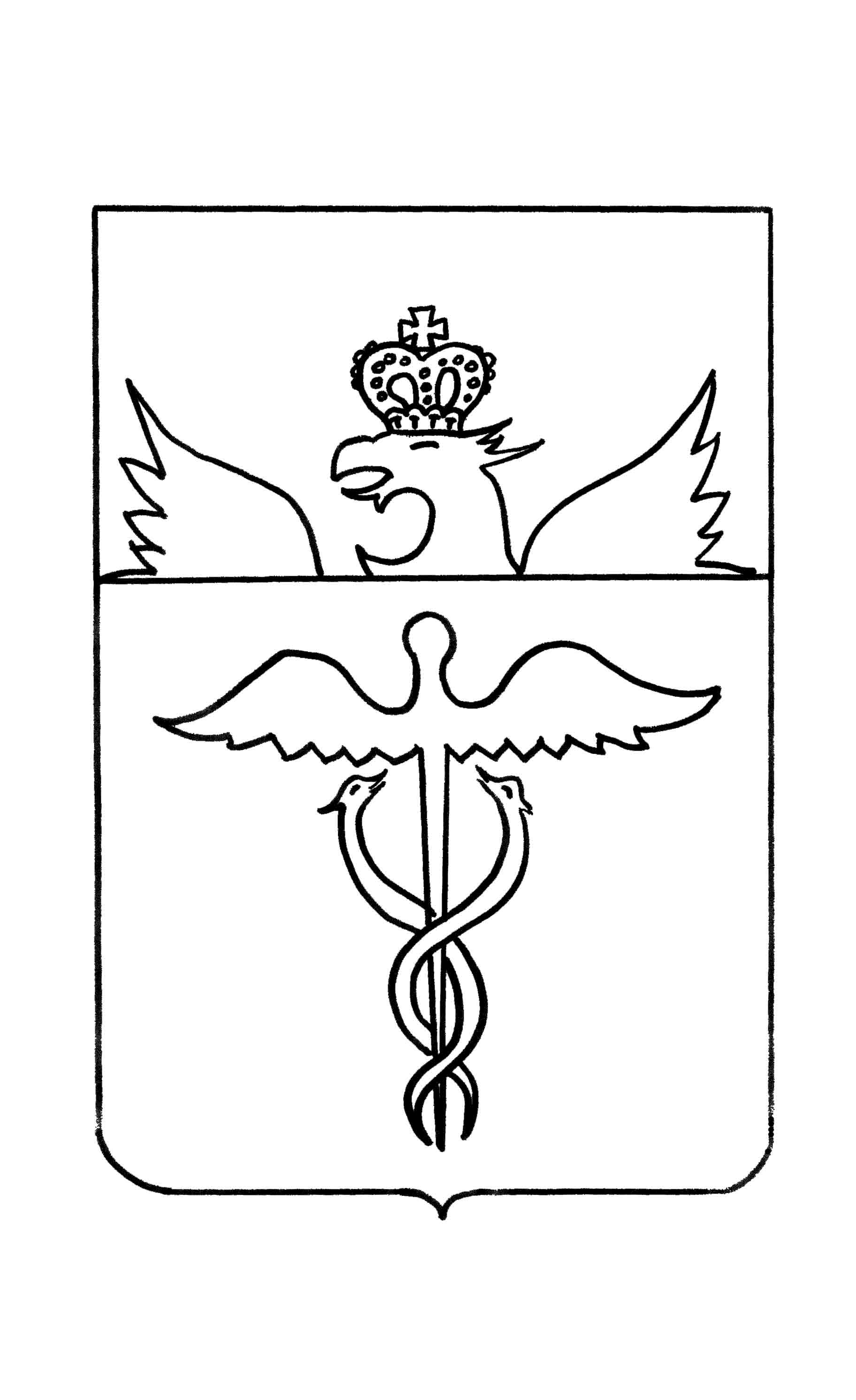 Администрация Бутурлиновского муниципального районаВоронежской областиРАСПОРЯЖЕНИЕот _12.05.2020 г.______ № _123-р__           г. Бутурлиновка О внесении изменений в План проведения плановых проверок граждан на 2020 год         В целях приведения в соответствие нормативных актов администрации Бутурлиновского муниципального района, руководствуясь Уставом Бутурлиновского муниципального района  Воронежской области, на основании поручения Председателя Правительства Российской Федерации от 18.03.2020 года № ММ-П36-1945:          1. Внести изменения в План проведения плановых проверок граждан на 2020 год, утвержденный распоряжением администрации Бутурлиновского муниципального района Воронежской области от 26.12.2019 года № 532-р, следующие изменения: строки 2-8 - исключить.                 2. Контроль за исполнением настоящего постановления возложить на заместителя главы администрации Бутурлиновского муниципального района Е.П.Бухарину.Глава  администрации муниципального района                                                                       Ю.И. Матузов   Согласовано:Е.П. БухаринаИ.А. Ульвачева С.В. МотрийИсполнил:А.А. Бутырский